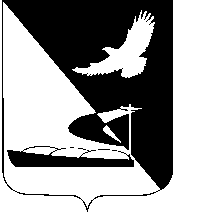 АДМИНИСТРАЦИЯ МУНИЦИПАЛЬНОГО ОБРАЗОВАНИЯ«АХТУБИНСКИЙ РАЙОН»ПОСТАНОВЛЕНИЕ08.07.2016        						                            № 311О наделении статусом гарантирующей организации 	С целью организации централизованного, надежного и бесперебойного водоснабжения на территории МО «Батаевский сельсовет», в соответствии с Федеральным законом от 07.12.2011 № 416-ФЗ «О водоснабжении и водоотведении», Федеральным законом от 06.10.2003 № 131-ФЗ «Об общих принципах организации местного самоуправления в Российской Федерации», Уставом МО «Ахтубинский район», администрация МО «Ахтубинский район»  	ПОСТАНОВЛЯЕТ:	1. Наделить МУП ЖКХ «Универсал», осуществляющее холодное водоснабжение на территории МО «Батаевский сельсовет», статусом гарантирующей организации. 	2. Установить зоной деятельности гарантирующей организации -территорию с. Батаевка.           3. Отделу информатизации и компьютерного обслуживания администрации МО «Ахтубинский район» (Короткий В.В.) обеспечить размещение настоящего постановления в сети Интернет на официальном сайте  администрации МО «Ахтубинский район» в разделе «Документы» подразделе «Документы Администрации» подразделе «Официальные документы».							4. Отделу контроля и обработки информации администрации                      МО «Ахтубинский район» (Свиридова Л.В.) представить информацию в газету «Ахтубинская правда» о размещении настоящего постановления в сети Интернет на официальном сайте администрации МО «Ахтубинский район» в разделе «Документы» подразделе «Документы Администрации» подразделе «Официальные документы».     	5. Контроль за исполнением настоящего постановления возложить на заместителя главы администрации МО «Ахтубинский район» - начальника управления коммунального хозяйства Лихобабину А.Н.Глава муниципального образования                                                В.А. Ведищев 